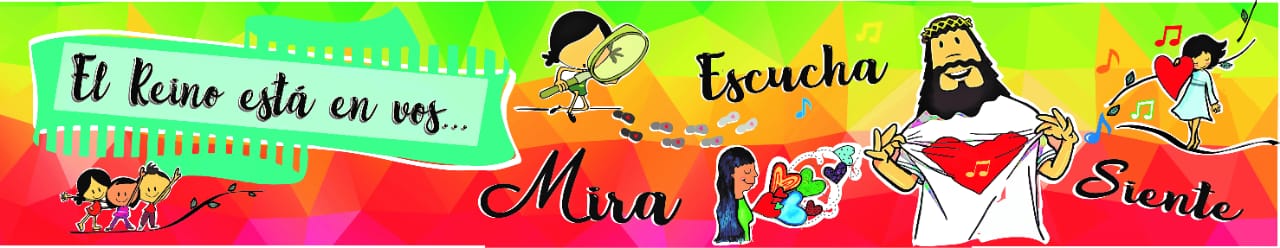 ACTIVIDADES DE REPASO – BIOLOGIA 3ero. AÑOObserva y realiza las siguientes actividades.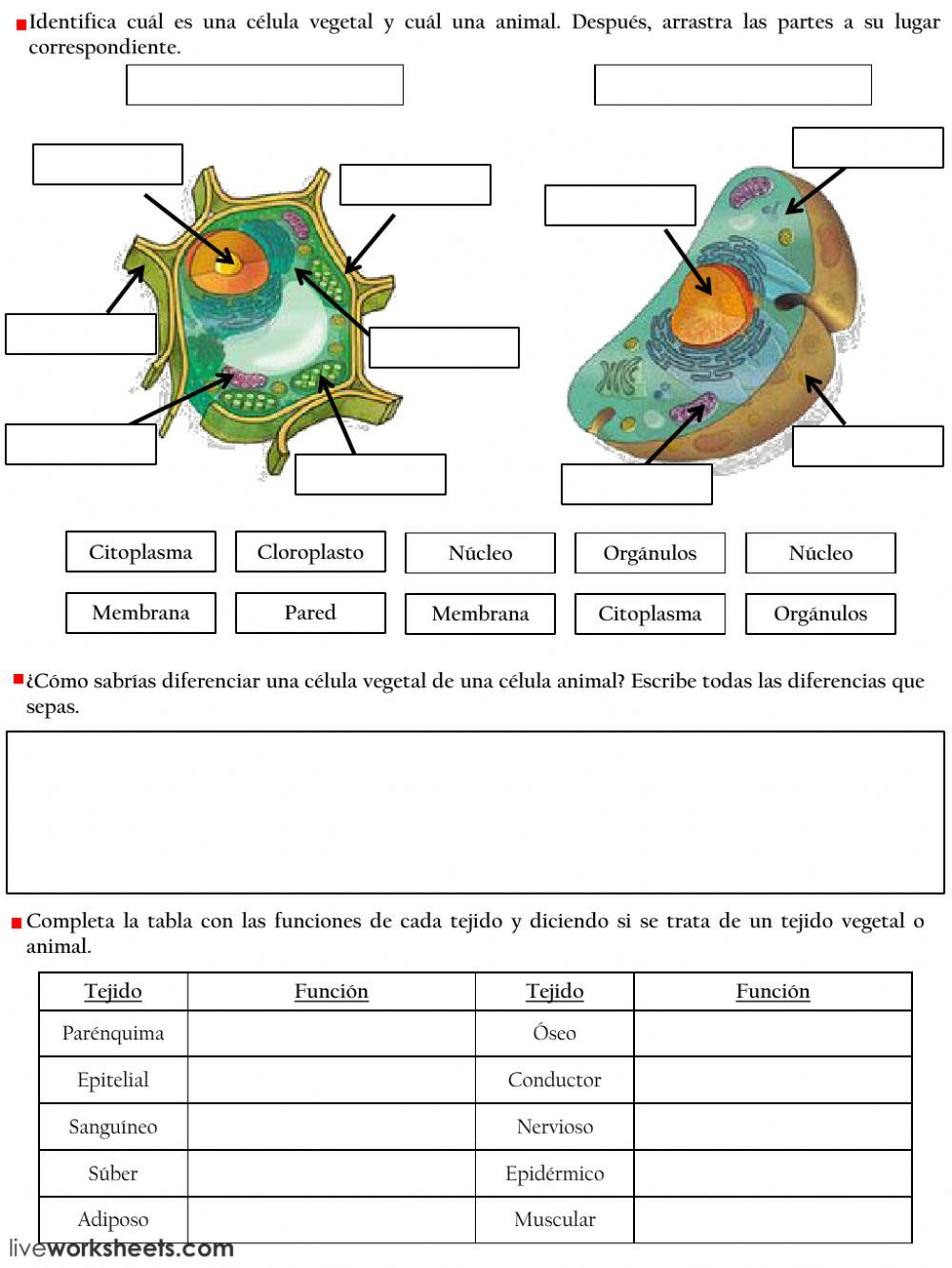 Realiza la siguiente sopa de letras.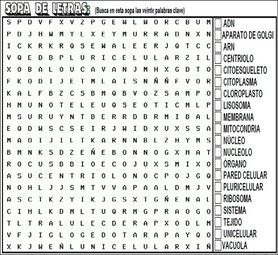 Recuerda y define, los siguientes conceptos, bioelementos, macromoléculas, polímeros, monómeros …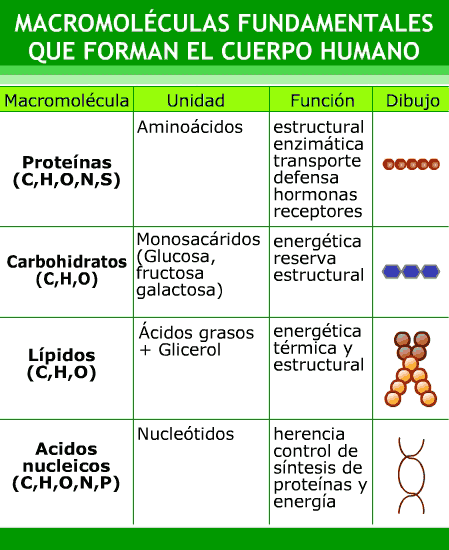 4.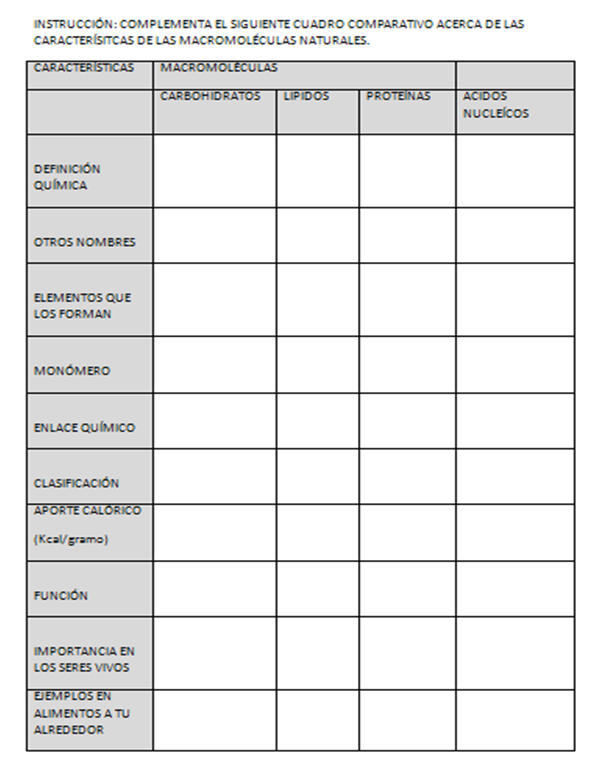 5.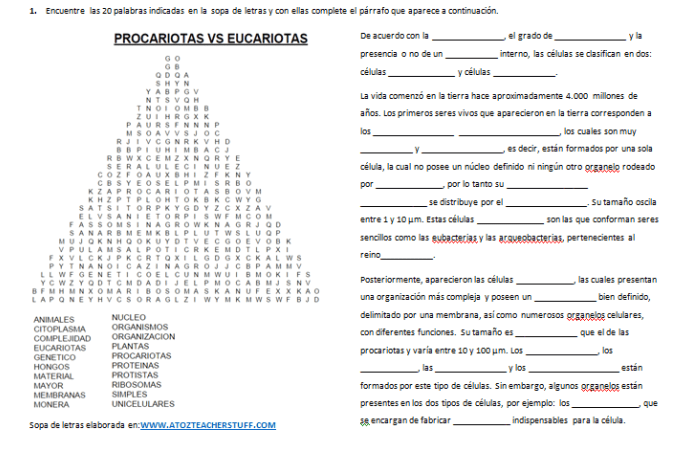 6. 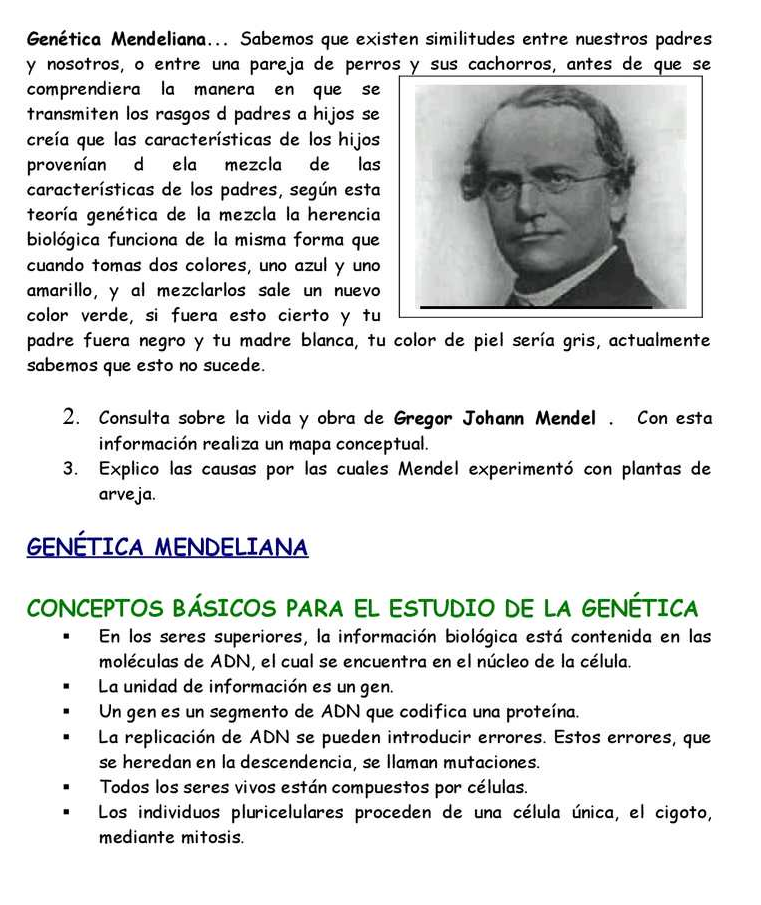 7. Observa los bloques de conceptos, ordénalos y transcríbelos correctamente.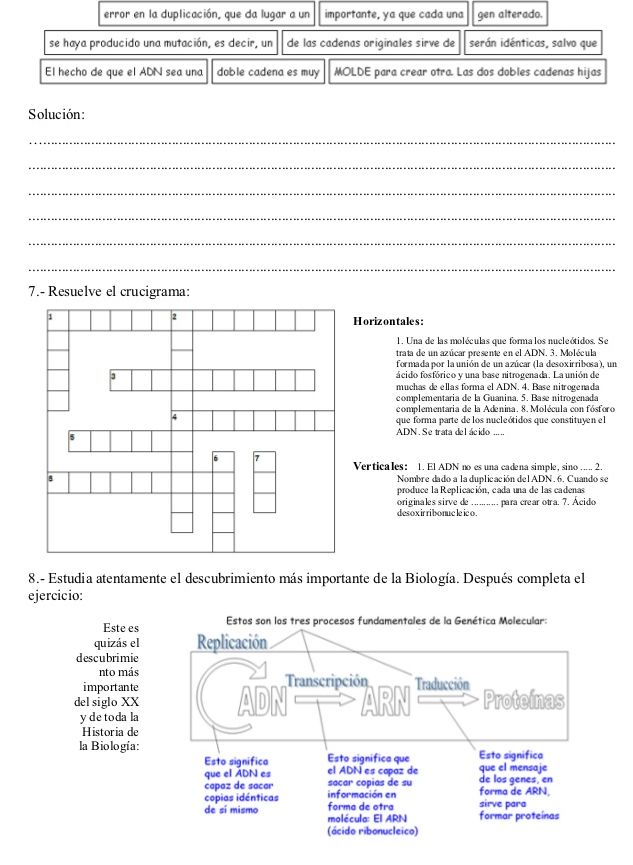 9. Piensa y responde …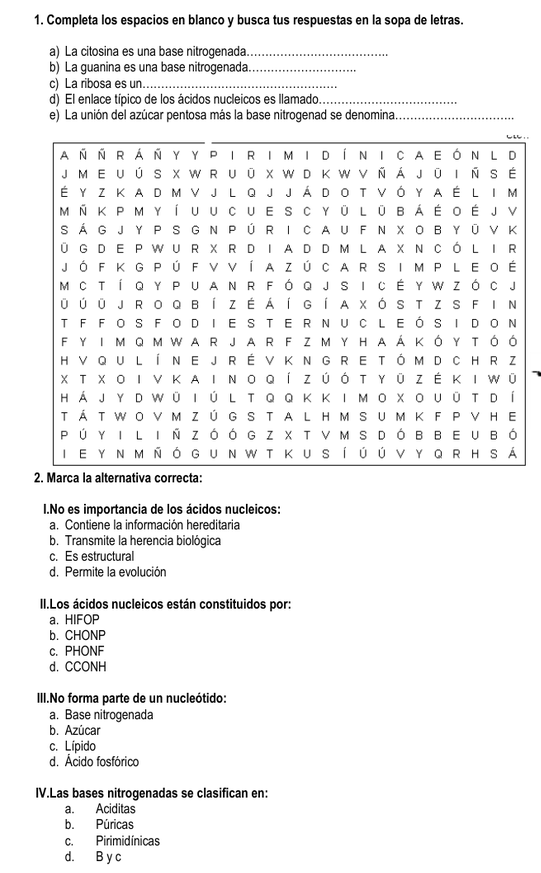 Prof. Cristina Vilte